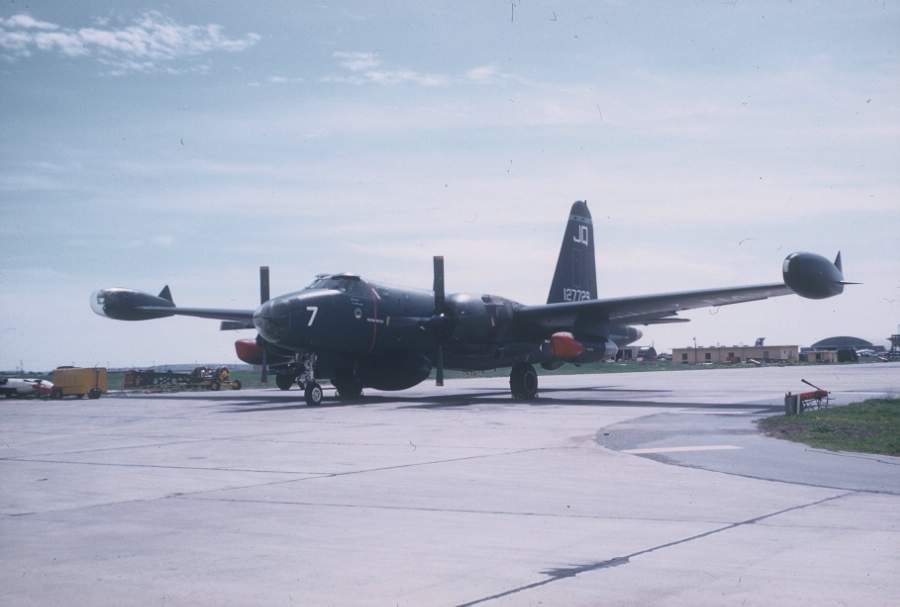 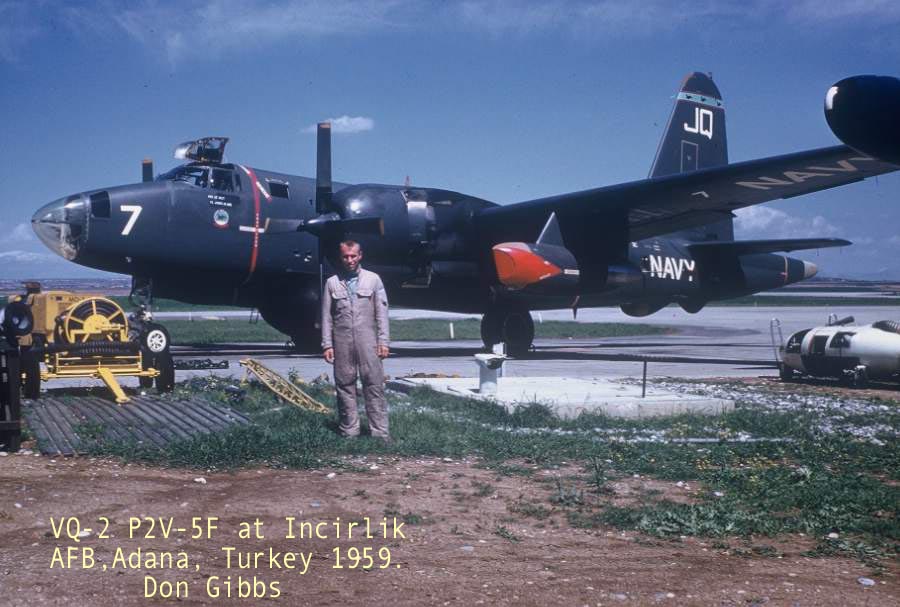 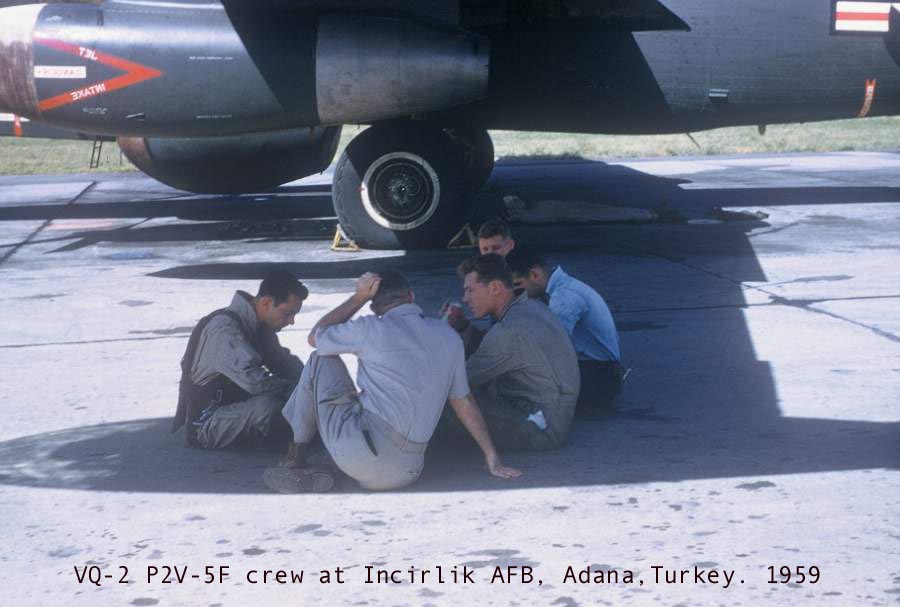 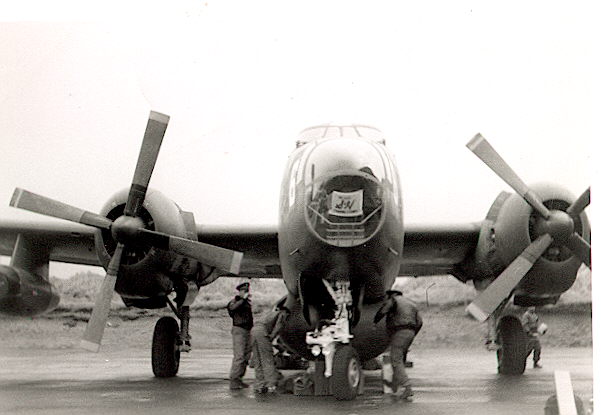 P2V-5F after landing at Shemya, AK, 1959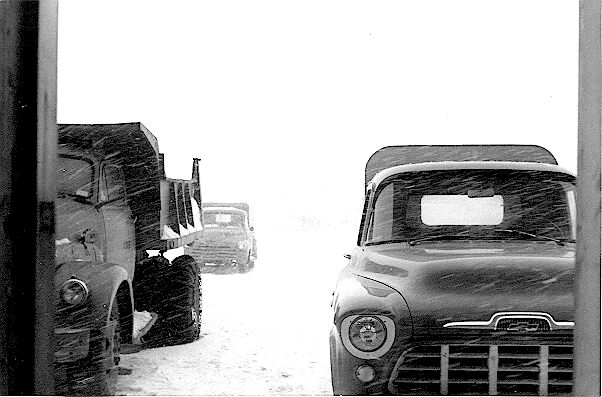 “Balmy” Shemya, AK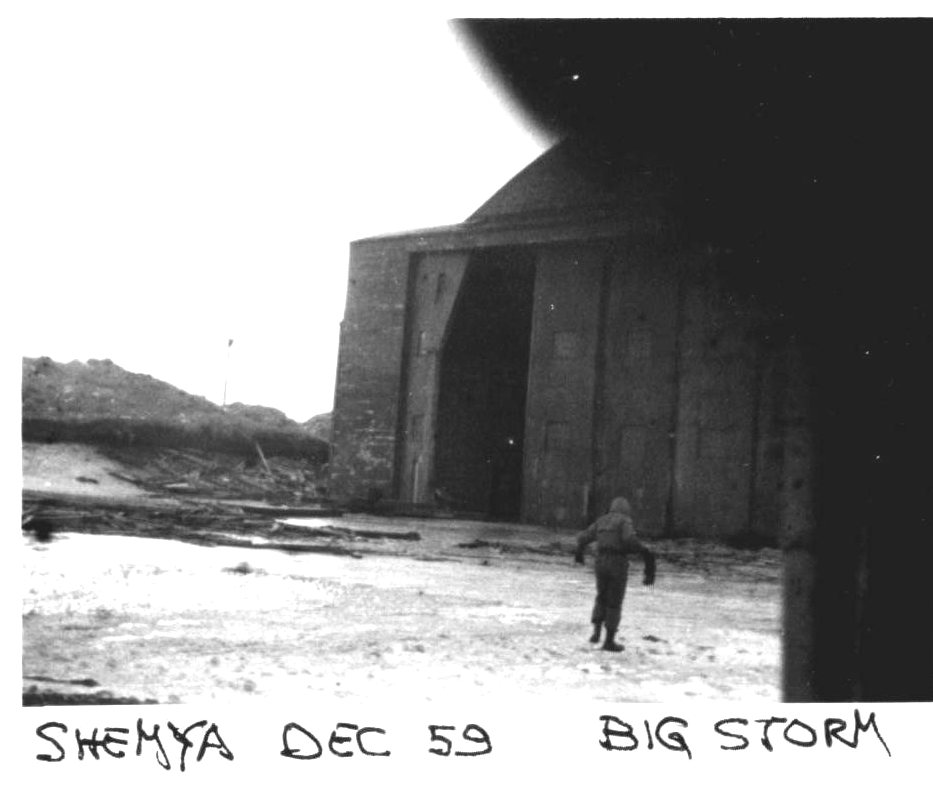 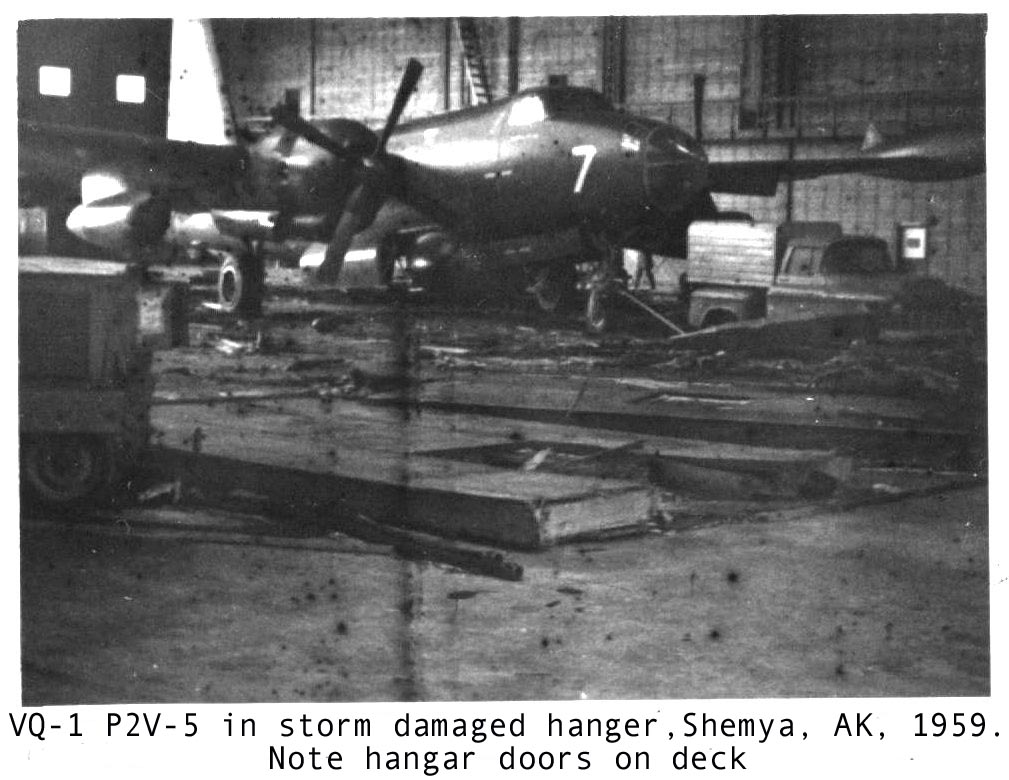 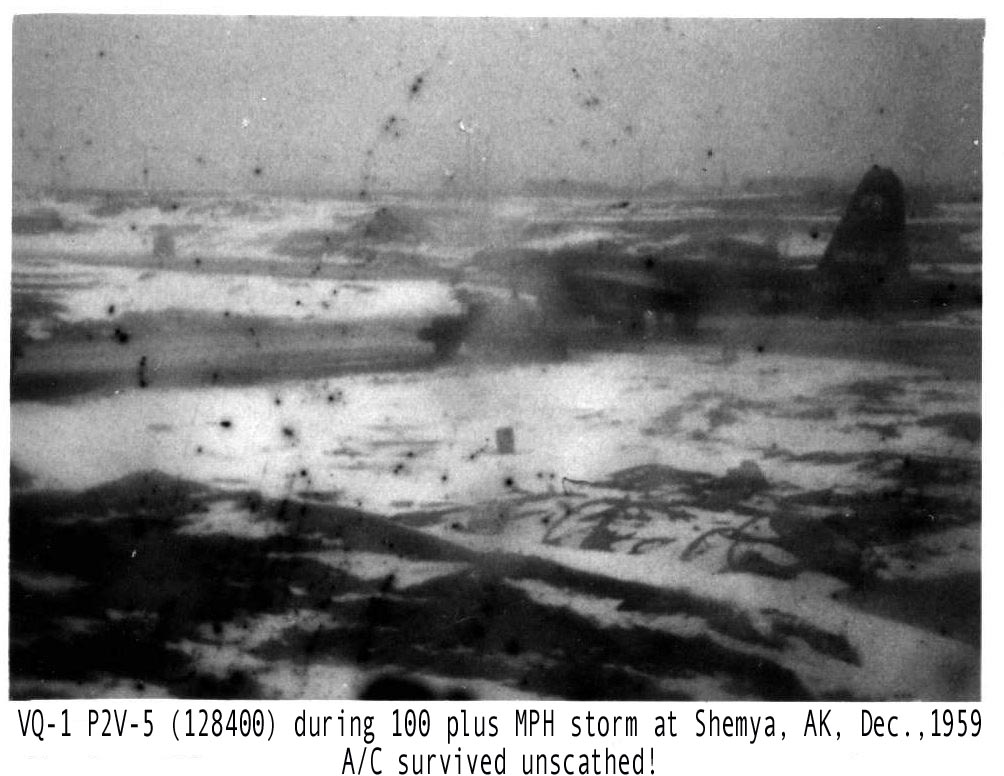 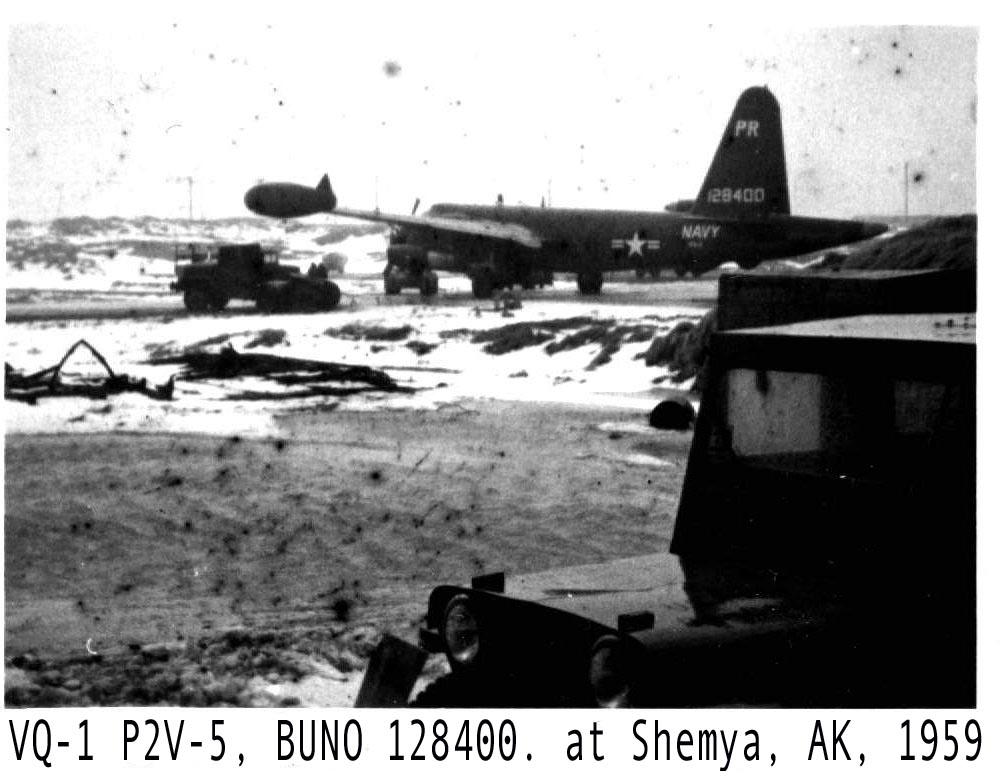 